21/00300/FUL – Appendix 1 – Proposed Site Plan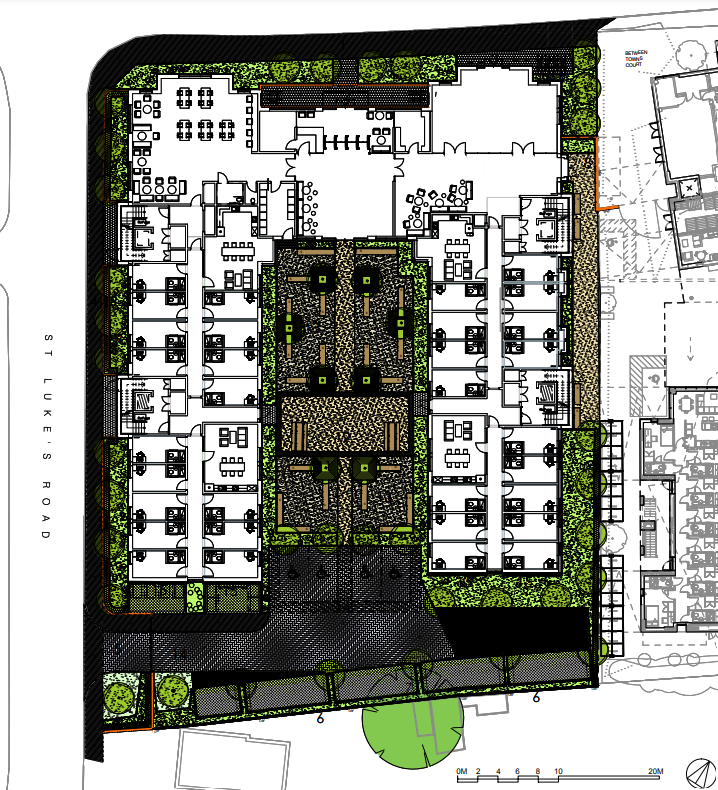 